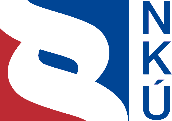 Kontrolní závěr z kontrolní akce22/15Peněžní prostředky státu a Evropské unie určené na podporu rybářství v České republice z operačního programu Rybářství 2014–2020Kontrolní akce byla zařazena do plánu kontrolní činnosti Nejvyššího kontrolního úřadu (dále také „NKÚ“) na rok 2022 pod číslem 22/15. Kontrolní akci řídil a kontrolní závěr vypracoval člen NKÚ JUDr. Ing. Jiří Kalivoda.Cílem kontrolní akce bylo prověřit, zda jsou peněžní prostředky státního rozpočtu a Evropské unie (dále také „EU“) určené na podporu rybářství v rámci operačního programu Rybářství 2014–2020 (dále také „OP Rybářství“) poskytovány a čerpány účelně, hospodárně a v souladu s právními předpisy.Kontrola byla prováděna u kontrolovaných osob v době od července 2022 do února 2023.Kontrolovaným obdobím bylo období od roku 2014 do roku 2021, v případě věcných souvislostí i období předcházející a následující.Kontrolované osoby:Ministerstvo zemědělství (dále také „MZe“);Státní zemědělský intervenční fond, Praha (dále také „SZIF“);Zařízení služeb MZe s.p.o., Praha (dále také „ZSMZe“); Ústav zemědělské ekonomiky a informací, Praha; ANAS, spol. s r.o., Dobříš; Tilapia s.r.o., Tábor; Jihočeská univerzita v Českých Budějovicích; Radim Adam, Pístina, okr. Jindřichův Hradec; Ing. Roman Kůrka, Kardašova Řečice; Jiří Kuliš, Plavsko, okr. Jindřichův Hradec; RYBÁŘSTVÍ LITOMYŠL s.r.o., Litomyšl; Jan Kolowrat-Krakowský, Rychnov nad Kněžnou.K o l e g i u m   N K Ú   na svém VIII. jednání, které se konalo dne 22. května 2023,s c h v á l i l o   usnesením č. 8/VIII/2023k o n t r o l n í   z á v ě r   v tomto znění:Peněžní prostředky na podporu rybářství z OP Rybářství 2014–2020____________________________________________________________________________________________________________________________________________0,01 až 0,02 %	Podíl odvětví rybářství na celkovém HDP ČR v letech 2011–2018919	Počet zaměstnanců v sektoru rybářství v ČR v roce 20200,02 %	Podíl zaměstnanců v sektoru rybářství na celkovém počtu zaměstnanců v ČR v roce 20201,23 kg	Průměrná spotřeba sladkovodních ryb na osobu v ČR v roce 2021I. Shrnutí a vyhodnoceníNKÚ provedl kontrolu poskytování a čerpání peněžních prostředků na podporu rybářství v České republice z OP Rybářství, jenž měl přispět k naplňování Víceletého národního strategického plánu pro akvakulturu (dále také „Strategický plán“). Ten stanovuje podmínky pro realizaci společné rybářské politiky v ČR. Z celkové alokace OP Rybářství ve výši 992,1 mil. Kč bylo k datu 31. 12. 2022 proplaceno 843,3 mil. Kč.Cílem kontrolní akce bylo prověřit, zda jsou peněžní prostředky státního rozpočtu a Evropské unie určené na podporu rybářství v rámci OP Rybářství poskytovány a čerpány účelně, hospodárně a v souladu s právními předpisy. Kontrola byla provedena u MZe, kde se zaměřila na jeho činnost jakožto řídicího orgánu OP Rybářství, dále u SZIF jako zprostředkujícího subjektu OP Rybářství a rovněž u 11 vybraných příjemců dotací, u nichž byla prověřena realizace 39 projektů v celkové výši 63,1 mil. Kč.MZe poskytovalo podporu účelně, hospodárně a v souladu s právními předpisy, s výhradou nedostatků v nastavení OP Rybářství. MZe sledovalo provádění OP Rybářství prostřednictvím monitorovacích indikátorů. MZe však nenastavilo vhodné indikátory ke sledování kvalitativních výsledků inovativních projektů a jejich přínosu k cílům programu, resp. opatření. Zejména ke konci programového období MZe provádělo významné úpravy cílových hodnot některých monitorovacích indikátorů v řádu desítek až tisíců procent. MZe nenastavilo finanční limity způsobilých výdajů souvisejících s propagačními kampaněmi. MZe nastavilo a pro žadatele vyhlásilo opatření pro zakládání organizací producentů, které v důsledku nezájmu ze strany žadatelů následně MZe zrušilo.  Nastavené specifické cíle OP Rybářství jsou ze strany MZe a příjemců průběžně plněny, jsou vzájemně mezi jednotlivými prioritami unie provázány a existuje reálný předpoklad pro jejich naplnění. Jedním z cílů Víceletého národního strategického plánu pro akvakulturu do roku 2024 je zvýšit spotřebu sladkovodních ryb. Spotřeba sladkovodních ryb tuzemského původu však stagnuje. Např. v roce 2017 činila 1,29 kg na obyvatele za rok, v roce 2021 pak 1,23 kg.Zařízení služeb MZe s.p.o., kterou zřídilo MZe mj. pro propagaci sladkovodních ryb, měla v plánu realizovat v rámci OP Rybářství 27 propagačních projektů. Z prostředků OP Rybářství financovala v důsledku administrativních chyb či vzhledem k jiným nedostatkům v předložených žádostech o dotaci pouze pět projektů.Kontrolovaní příjemci podpory při realizaci projektů postupovali účelně, hospodárně, v souladu s právními předpisy a stanovenými podmínkami. Toto celkové zhodnocení se opírá o následující hlavní skutečnosti zjištěné v kontrole:Alokace OP Rybářství byla navržena v souladu s předpokládanou absorpční kapacitou a stanovenými cíli programu. I přes reálnou predikci zájmu produkčních rybářských podniků o založení organizace producentů ve fázi nastavení alokace OP Rybářství (opatření 5.1 Plány produkce a opatření 5.2.a) Vytváření organizace producentů) žádná organizace producentů nevznikla a předpokládaná alokace se nenaplnila.S výjimkou jednoho opatření (2.1 Inovace) nastavilo MZe konkrétní a měřitelné cíle a definovalo odpovídající indikátory pro sledování plnění cílů podpory rybářství podle OP Rybářství. Ke konci programového období provádělo MZe úpravy cílových hodnot indikátorů. MZe upravovalo indikátory dle aktuálně alokovaných peněžních prostředků v jednotlivých opatřeních, a to v souladu s požadavky Evropské komise.Vyplacené prostředky směřovaly k naplnění cílů a účelu podpory i k naplňování strategických cílů OP Rybářství. MZe však nenastavilo finanční limity způsobilých výdajů, které souvisí s realizací propagačních kampaní. MZe tak nevytvořilo dostačující podmínky pro hospodárné vynakládání peněžních prostředků.MZe i SZIF mají nastaveny funkční procesy administrace projektů a kontrol podpořených projektů. MZe a SZIF postupovaly při vykonávání činností v souladu s právními předpisy a v souladu s metodickými pokyny a pravidly jednotného metodického prostředí ve vztahu k poskytování podpory z OP Rybářství. Kontrolovaní příjemci podpory při realizaci projektů postupovali v souladu s právními předpisy a stanovenými podmínkami.Jedním z cílů OP Rybářství je zefektivnění organizace, plánování a uvádění produkce akvakultury na trh. MZe na základě zjištěné absorpční kapacity nastavilo podporu z OP Rybářství pro oblast vytváření organizace producentů (opatření 5.2.a) a na ní navazující oblast plánování produkce (opatření 5.1). Zejména z důvodu povinnosti sdílet své hospodářské a sociální údaje neměly rybářské podniky zájem vstupovat do organizací producentů. V rámci těchto opatření nebyla podána ani jedna žádost o dotaci, a MZe tak obě opatření zrušilo. Zařízení služeb MZe s.p.o. mj. zajišťuje většinu aktivit v rámci propagace sladkovodních ryb/akvakultury a projektů kampaně Ryba na talíř. Z celkového počtu 27 předložených projektů MZe schválilo a proplatilo v rámci OP Rybářství pouze pět projektů. Osm z 22 neschválených projektů realizovala a financovala ZSMZe z vlastních prostředků. V případě realizace výše uvedených osmi projektů bylo možné ke spolufinancování využít peněžní prostředky z Evropské unie.Víceletý národní strategický plán pro akvakulturu definuje základní cíle rybářství pro ČR. Jedním z jeho cílů je zvýšení spotřeby sladkovodních ryb. MZe získává data o spotřebě sladkovodních ryb od Rybářského sdružení České republiky. Realizace propagačních aktivit v gesci MZe a ZSMZe, které měly zvýšit povědomí o tuzemských sladkovodních rybách, nevedly ke zvýšení spotřeby sladkovodních ryb.NKÚ ověřil, že opatření přijatá MZe a SZIF k odstranění zjištěných nedostatků na základě předchozí kontrolní akce NKÚ byla průběžně realizována, a docházelo tak ke zlepšení nastavení a provádění OP Rybářství.II. Informace o kontrolované oblastiMZe je ústředním orgánem státní správy pro zemědělství, s výjimkou ochrany zemědělského půdního fondu, pro vodní hospodářství, s výjimkou ochrany přirozené akumulace vod, ochrany vodních zdrojů a ochrany jakosti povrchových a podzemních vod, a pro potravinářský průmysl. Je rovněž ústředním orgánem státní správy mj. lesů, myslivosti a rybářství. V souladu s usnesením vlády ČR bylo MZe pověřeno zpracováním, přípravou a řízením OP Rybářství na léta 2014–2020. V rámci MZe je k tomuto účelu ustanoven odbor Řídicí orgán OP Rybářství (dále také „ŘO OP Rybářství“), který je zodpovědný za koordinaci přípravy a realizaci OP Rybářství. Zprostředkujícím subjektem v rámci implementace OP Rybářství, který MZe pověřilo vykonáváním některých úkolů ŘO OP Rybářství, je SZIF.Koncepcí MZe v odvětví rybářství pro léta 2014 až 2024 je Víceletý národní strategický plán pro akvakulturu, který byl aktualizován pro léta 2021 až 2030. Stanovuje podmínky pro realizaci společné rybářské politiky v ČR a podrobně popisuje specifika českého rybářství.Globálním cílem OP Rybářství 2014–2020 je udržitelná a konkurenceschopná akvakultura založená na inovacích, konkurenceschopnosti a účinnějším využití zdrojů. Globální cíl OP Rybářství je naplňován prostřednictvím tří priorit unie (dále také „PU“) ze zdrojů Evropského námořního a rybářského fondu (dále také „ENRF“). Konkrétně se jedná o PU 2, 3 a 5, ke kterým se váží jednotlivé specifické cíle, v jejichž rámci jsou realizována opatření, jež přispívají k dosahování těchto cílů – viz příloha č. 1 tohoto kontrolního závěru. Dále je v souladu nařízením EU č. 508/2014 a nařízením EU č. 1303/2013 v rámci OP Rybářství poskytována podpora na opatření Technická pomoc (dále také „TP“). Toto opatření je zaměřeno na přípravu, řízení, monitorování a hodnocení OP Rybářství a dále na informování a komunikaci (publicitu), realizaci propagačních opatření, řešení stížností a kontroly. Způsobilými žadateli jsou MZe a SZIF.Celková finanční alokace pro OP Rybářství pro programové období 2014–2020 činí 41,1 mil. €, z toho příspěvek z ENRF ve výši 31,1 mil. € a příspěvek České republiky činí 10,0 mil. €. V tabulce č. 1 je znázorněn finanční plán OP Rybářství dle jednotlivých PU.Tabulka č. 1: Finanční plán OP Rybářství dle PU (v €)Zdroj: programový dokument OP Rybářství, verze 5.1, vypracoval NKÚ.Od začátku programového období do 31. 12. 2022 bylo přijato ve 21 výzvách a průběžné výzvě pro Technickou pomoc celkem 1 527 žádostí o podporu v celkové výši 1 849,3 mil. Kč. K 31. 12. 2022 bylo proplaceno celkem 888 žádostí o platbu ve výši 843,3 mil. Kč, tj. 84 % alokace. Celkový přehled čerpání je uveden v příloze č. 2 tohoto kontrolního závěru. Sumární přehled realizovaných projektů je uveden v příloze č. 3 tohoto kontrolního závěru. V roce 2020 pracovalo v odvětví rybářství celkem 919 přepočtených zaměstnanců2, přičemž v tomtéž roce pracovalo v ČR celkem 3 992 188 přepočtených zaměstnanců. To znamená, že v odvětví rybářství pracovalo pouze 0,02 % všech přepočtených zaměstnanců ČR. Sektor rybářství se podílí na celkovém HDP ČR pouze ze 0,01–0,02 %. Jeho ekonomický význam je marginální. Je však vyvážen přínosem v podobě mimoprodukčních funkcí rybníků. Na území ČR se nachází více než 24 tisíc rybníků a vodních nádrží, jejichž celková plocha představuje téměř 52 tisíc ha. Z toho je využito k chovu ryb přibližně 41 tisíc hektarů rybníků. V příloze č. 4 tohoto kontrolního závěru je uvedena celková produkce ryb v tunách v letech 2014–2020.Produkce ryb chovem v posledních letech překročila 20 tisíc tun. Polovina produkce byla exportována, 40 % bylo prodáno v živém stavu v tuzemsku a 10 % bylo určeno ke zpracování. V ČR působí celkem 65 schválených provozů na zpracování ryb, z nichž 17 významnějších je napojeno na sladkovodní akvakulturu. Rozdělení akvakulturních podniků dle objemu roční produkce a počet schválených produkčních podniků akvakultury dle krajů je uveden v příloze č. 5 tohoto kontrolního závěru.Smyslem podpory z OP Rybářství není pouze produkce ryb, ale zejména udržení tradiční české akvakultury z produkčního pohledu, při akcentování mimoprodukčních funkcí rybníků. Tím se rozumí akumulace vody v krajině, retenční účinky při povodních, zajišťování sportovních a rekreačních účelů, zlepšení jakosti povrchových vod svými dočišťovacími účinky, odstraňování sedimentů z loviště, dále pak zachování přirozeného litorálního pásma a mokřadů, omezení vysazování amura bílého orgány ochrany přírody a krajiny, omezení krmení ryb krmnými směsmi a ostatními krmivy, omezení aplikace minerálních a organických hnojiv aj. III. Rozsah kontrolyCílem kontrolní akce bylo prověřit, zda jsou peněžní prostředky státního rozpočtu a Evropské unie určené na podporu rybářství v rámci OP Rybářství poskytovány a čerpány účelně, hospodárně a v souladu s právními předpisy. Za účelné považuje NKÚ takové použití peněžních prostředků, které zajistí optimální míru dosažení cílů při plnění stanovených úkolů. NKÚ při hodnocení účelnosti vycházel z cílů nastavených MZe a monitorovacích indikátorů a dále z dosažených cílů a cílových hodnot monitorovacích indikátorů.U jednotlivých příjemců dotace byla účelnost peněžních prostředků vynaložených na projekty posuzována v závislosti na dosažení výstupů, výsledků a cílů, které příjemci stanovili v rámci svých projektů.Za hospodárné považuje NKÚ takové použití veřejných prostředků, které zajistí plnění stanovených úkolů s co nejnižším vynaložením těchto prostředků při dodržení odpovídající kvality plnění úkolů. NKÚ posuzoval u poskytovatele dotací zajištění hospodárnosti vynakládaných prostředků s ohledem na nastavené podmínky (například stanovení způsobilosti výdajů, limitů výdajů, podmínek pro výběr dodavatelů, míry podpory – spolufinancování ze strany příjemce). U příjemců dotací vycházel NKÚ při posuzování hospodárnosti zejména z kritérií pro způsobilost výdajů, dodržování stanovených limitů způsobilých výdajů, ceníků stavebních prací a dodržování závazného rozpočtu projektu a ceny díla/veřejné zakázky.Kontrolovaným obdobím bylo období let 2014 až 2021, v případě věcných souvislostí i období předcházející a následující. NKÚ kontrolou prověřil:plnění povinností MZe v roli řídicího orgánu OP Rybářství při přípravě a realizaci podpory rybářství, zejména v oblasti nastavení podmínek podpory, stanovení alokací, výběru projektů a jejich administrace a dosažení cílů;plnění povinností zprostředkujícího subjektu, tedy SZIF, stanovených dohodou o delegování pravomocí, zejména v oblasti výběru projektů, kontroly věcné i finanční stránky realizace projektů a monitorování;zda kontrolované osoby MZe a SZIF poskytovaly peněžní prostředky státního rozpočtu a EU účelně a hospodárně;zda vybraní příjemci dotací použili peněžní prostředky státního rozpočtu a Evropské unie poskytované na podporu rybářství v rámci vybraných operací z OP Rybářství účelně, hospodárně a v souladu s právními předpisy a stanovenými podmínkami;přijetí a realizaci opatření k odstranění nedostatků zjištěných předchozí kontrolní akcí NKÚ a zjištěných auditním orgánem při realizaci auditu systému a auditu operací.Činnosti vykonávané MZe a SZIF v rámci administrace projektů prověřoval NKÚ na kontrolním vzorku 39 individuálních projektů realizovaných z OP Rybářství v rámci priorit unie 2, 3, 5 a Technické pomoci OP Rybářství. NKÚ vybral vzorek projektů tak, aby pokryl dostatečnou šíři jejich zaměření na jednotlivé oblasti podpory. Kontrolní vzorek obsahoval 39 individuálních projektů v celkové výši 63 143 289 Kč u 12 příjemců finanční podpory z OP Rybářství, což činí 7,49 % z celkového objemu proplacených projektů OP Rybářství k 31. 12. 2022.U MZe jako řídicího orgánu OP Rybářství a SZIF jako zprostředkujícího subjektu byly prověřeny peněžní prostředky ve výši 843 292 739 Kč z ENRF a státního rozpočtu, přičemž z ENRF se jednalo o částku 635 299 765 Kč a ze státního rozpočtu o částku 207 992 974 Kč.Pozn.: Právní předpisy uvedené v tomto kontrolním závěru jsou aplikovány ve znění účinném pro kontrolované období.IV. Podrobné skutečnosti zjištěné kontrolou1. Alokace OP Rybářství a její změnySprávné nastavení a čerpání alokace je nezbytné jednak s ohledem na maximální využití prostředků OP Rybářství, jednak z hlediska co nejmenšího dopadu na veřejné rozpočty. Správně nastavená alokace vytváří předpoklady, aby peněžní prostředky státního rozpočtu a EU, které jsou určeny na podporu rybářství v rámci OP Rybářství, byly poskytovány a čerpány hospodárně a účelně.Celková finanční alokace pro OP Rybářství pro programové období 2014–2020 činí 41,1 mil. €, z toho příspěvek z ENRF ve výši 31,1 mil. € a příspěvek České republiky činí 10,0 mil. €. V tabulce č. 1 je znázorněn finanční plán OP Rybářství dle jednotlivých PU.Kontrolou bylo prověřeno, zda byla stanovena finanční alokace pro jednotlivé PU, opatření a záměry a zda existoval plán financování pro jejich naplňování. Pro optimální nastavení alokací k jednotlivým opatřením a záměrům v rámci PU vycházelo MZe z analytického dokumentu Absorpční kapacita 2014–2020, který mj. obsahuje závěrečnou zprávu Analýzy absorpční kapacity OPR 2014–2020, včetně jejich příloh. Analýzou absorpční kapacity nebyly identifikovány problémy pro strukturu a alokaci OP Rybářství. NKÚ zpětně provedl analýzu čerpání a identifikoval problém v opatřeních 5.1 a 5.2.a). Ačkoliv analýzou absorpční kapacity byl zjištěn potenciální zájem sedmi subjektů o opatření 5.1 Plány produkce a související opatření 5.2.a) Vytváření organizace producentů ve výši 18,2 mil. Kč, ve vyhlášených kolech příjmu žádostí žádný z potenciálních příjemců nepodal žádost. I přes reálnou predikci zájmu produkčních rybářských podniků o založení organizace producentů ve fázi nastavení alokace OP Rybářství (opatření 5.1 Plány produkce a opatření 5.2.a) Vytváření organizace producentů), žádná organizace producentů nevznikla. MZe obě opatření následně zrušilo a alokace převedlo do jiných opatření.MZe sledovalo naplňování finančního a věcného milníku jednotlivých PU a v aktualizacích programového dokumentu OP Rybářství (dále také „PD“) upravovalo, v reakci na vývoj PU a stavu čerpání podpor, alokace prostředků mezi jednotlivými PU tak, aby byly využity veškeré alokované prostředky OP Rybářství. Alokace byla navržena v souladu s absorpční kapacitou a stanovenými cíli OP Rybářství.NKÚ dále prověřil, zda v závěru programového období nedocházelo ke snaze vyčerpat přidělenou alokaci bez ohledu na kvalitu a smysluplnost projektů, případně ke zvýhodňování některých typů projektů a určitých typů příjemců.Součástí PD OP Rybářství byl plán financování, jenž zahrnoval celkový příspěvek ENRF na každý rok programového období, příspěvek České republiky a výkonnostní rezervu. V závislosti na vývoji čerpání peněžních prostředků v průběhu programového období byly jednotlivé alokace následně upravovány. PD byl na základě provedených změn aktualizován celkem čtyřikrát, přičemž poslední aktualizace vyústila ve verzi 5.1. Přehled změn v alokacích v rámci jednotlivých PU dle verzí PD OP Rybářství je uveden v příloze č. 6 tohoto kontrolního závěru.Na počátku programového období byly vyhlašovány výzvy z OP Rybářství jen na část alokace tak, aby bylo zajištěno plynulé čerpání v průběhu implementace OP Rybářství a aby nebyly prostředky vyčerpány hned na začátku období. S ohledem na skutečnost, že u již uzavřených výzev nedošlo k vyčerpání všech prostředků, byly nevyužité prostředky plynule přesouvány do dalších výzev v rámci jednotlivých opatření a záměrů. V průběhu implementace projektů OP Rybářství pak docházelo k úsporám (snižování výdajů na projektech, případně žadatelé od projektů odstoupili), a proto byla vyhlášena poslední výzva i v roce 2022. Provedené změny v alokacích a s tím související úpravy podmínek v rámci jednotlivých výzev neměly vliv na kvalitu schvalovaných projektů. V souladu s finančním plánem byly vyhlašovány jednotlivé výzvy k podání žádosti o podporu. V roce 2018 byl dosažen výkonnostní rámec a milníky byly splněny. Realokaci a úpravu indikátorů řešilo MZe souběžně. Tam, kde již hodnot bylo dosaženo, a přesto docházelo ke snížení alokace, nebyly hodnoty indikátorů snižovány. V těch případech, kde byl zjištěn vyšší potenciál a docházelo k navyšování finanční alokace, byly cílové hodnoty indikátorů navyšovány.→ Alokace technické pomoci OP Rybářství se snížila z původních 6 % na 4 %.V jednotlivých letech docházelo dle stanoveného plánu k postupnému dočerpání programu. Na peněžní prostředky, které nebyly využity v rámci daných výzev, byl využíván zásobník projektů. Část peněžních prostředků určených na TP nebyla využita a částka cca 0,6 mil. € byla přesunuta do opatření 2.2.a) Investice do akvakultury, ve kterém již finanční prostředky chyběly. Realokací peněžních prostředků bylo zajištěno dočerpání TP v rámci OP Rybářství. Alokace TP se tak snížila z původních 6 % na 4 %.2. Nastavení a plnění cílů a nastavení indikátorůJedním ze základních předpokladů zajištění účelnosti poskytování podpory je správné nastavení cílů podpory a indikátorů stanovených pro jejich sledování. Správně nastavené cíle a indikátory mají přinášet významné průběžné informace o dosahované účelnosti poskytované podpory a vést tak případně k jejímu lepšímu zacílení ještě v probíhajícím či příštím programovém období. Pro OP Rybářství je to obzvlášť důležité, a to jednak vzhledem k jeho očekávané úloze, tedy zachovat tradiční českou akvakulturu, a také k jeho relativně omezené alokaci.NKÚ zjistil, že monitorování a hodnocení dosahování cílů, jakož i návrhy opatření přijatých k zajištění naplnění stanovených cílů a PU posuzovalo a přezkoumávalo MZe. Obsah výročních zpráv schvaloval monitorovací výbor OP Rybářství 2014–2020.Nastavené specifické cíle OP Rybářství jsou průběžně plněny, jsou vzájemně mezi jednotlivými PU provázány a existuje reálný předpoklad pro jejich naplnění. Avšak specifický cíl 5.A Zlepšování organizace trhu s produkty rybolovu a akvakultury je ve vztahu k původně plánovaným hodnotám plněn pouze částečně, neboť záměr založení organizací producentů byl z PD zcela vypuštěn, a to z důvodu neochoty producentů ryb sdružovat se za účelem odbytu (i po následném zjednodušení pravidel MZe a pořádání osvěty v této oblasti). To znamená, že k naplnění specifického cíle 5.A podle původního záměru, tj. ustavení organizací producentů, již nedojde.Nedostatky nastavení indikátorů opatření 2.1 Inovace jsou popsány v bodě IV.2. tohoto kontrolního závěru.Zejména ke konci programového období docházelo k významným úpravám cílových hodnot v řádu desítek až tisíců procent. Ke značnému snížení došlo u indikátorů výstupu, resp. zvýšení u indikátorů výsledků (viz tabulka č. 2). Všechny změny však byly provedeny v souladu s přesuny peněžních prostředků mezi PU a v době přípravy revize PD OP Rybářství predikovalo MZe novou cílovou hodnotu dle nové alokace. Každý indikátor byl následně vysvětlen ve zdůvodnění k revizi PD OP Rybářství a Evropská komise (dále také „Komise“) tyto změny beze zbytku schválila. Po úpravách PD OP Rybářství jsou cílové hodnoty dosažitelné.Tabulka č. 2: Změny cílových hodnot OP RybářstvíZdroj: vypracoval NKÚ podle dotčených verzí PD OP Rybářství.S výhradou opatření 2.1 Inovace nastavilo MZe pro sledování plnění cílů podpory rybářství podle OP Rybářství odpovídající indikátory pro měření cíle a průběžně sleduje a vyhodnocuje dosahování míry naplnění prostřednictvím monitorovacích indikátorů a postup realizace OP Rybářství.Opatření 2.1 je zaměřeno na produktové a procesní inovace vedoucí ke zvýšení konkurenceschopnosti rybářských subjektů prostřednictvím aplikace nových metod chovu a nakládání s rybami, zavádění nových nebo podstatně zlepšených produktů, nových akvakulturních druhů s dobrým tržním potenciálem, nových nebo zdokonalených řídicích a organizačních systémů, které budou pro příjemce podpory nové nebo významně zlepšené.→ MZe nestanovilo indikátory v opatření na podporu inovací tak, aby přinášely dostatečné informace o tom, jakých přínosů je dosahováno pro podniky akvakultury.V případě, že mají projekty přispívat k uplatňování inovativních výsledků, je vyžadováno jejich šíření. Účinné šíření podporuje opětovné využití a rozvoj projektových výsledků. Mělo by být dobře zacíleno, účinně prováděno a také monitorováno.Výstupem po realizaci projektů je mj. technická zpráva, kterou MZe zveřejňuje na svých webových stránkách. Dále jsou výsledky představovány na výroční konferenci OP Rybářství a na Rybářské konferenci pořádané Jihočeskou univerzitou v Českých Budějovicích či Rybářským sdružením ČR. Po skončení projektů však MZe neprovádí žádnou aktualizaci těchto informací, která by zohlednila problémy či úspěchy v přímé souvislosti s výsledky nebo udržitelností a opětovným využitím projektů.Při kontrole realizace projektů u vybraného vzorku projektů zjistil NKÚ, že ač příjemce podpory vykazoval cílové indikátory v souladu s pravidly, MZe z nich nebylo schopno sledovat další využití výsledků projektů jinými subjekty – viz příklad č. 1:Příklad č. 1Cílem projektu, na který byla poskytnuta dotace v celkové výši 1,1 mil. Kč, byla inovace rybích výrobků s částečným zaměřením na využití přírodních antioxidantů a doplňků zdravé stravy.Výsledkem projektu byly dva nové druhy rybích pomazánek a dva nové druhy rybích salátů. Příjemce podpory předával receptury produkčnímu sektoru v rámci seminářů a workshopů pořádaných pro provozovatele cateringových společností. Výrobky byly rovněž prezentovány v prodejně rybích výrobků Jihočeské univerzity v Českých Budějovicích. Dále byla navázána spolupráce s Asociací kuchařů a cukrářů ČR, kde jsou připravována školení zaměřená na způsoby inovace výrobků tak, jak byly testovány v rámci řešeného projektu. Projekt plní účel, na který byla podpora poskytnuta i po ukončení realizace.Poskytovatel podpory stanovil příjemci podpory dosažení těchto hodnot cílových indikátorů:• Počet projektů zaměřených na inovace, poradenství a pojištění: 1.• Počet realizovaných produktových inovací: 4 inovace.Ačkoliv projekt splnil svůj účel i cíl, stanovené indikátory neposkytují data o kvalitě realizovaného projektu, pomocí indikátorů MZe dále nesleduje a nevyhodnocuje případné rozšíření realizovaných produktových inovací v praxi. MZe nemá přehled, zda a v jaké míře jsou výsledky projektů inovací ve skutečnosti vůbec používány.Stanovenými indikátory opatření 2.1 jsou sledovány mj. procesní a produktové inovace v rámci projektu. Jedná se pouze o kvantitativní údaje, jako jsou hodnoty produkce (Kč) nebo objemy produkce (tuny) nebo počty inovací. MZe nestanovilo indikátory ke sledování rozšíření inovací, které byly výsledkem projektů s pozitivním efektem na celé odvětví akvakultury. Stanovené indikátory poskytují pouhý přehled o vývoji počtu projektů (popřípadě i subjektů), u nichž např. došlo k nárůstu, příp. udržení produkce, nebo subjektů pobírajících podporu. Indikátory tohoto typu neposkytují data o kvalitě realizace projektů ve vztahu např. k PU, tedy neposkytují informace o přínosech poskytované podpory na inovace. Omezené šíření informací ohrožuje možnosti opětovného využití výsledků pro plnění jednoho z cílů opatření 2.1.3. Nastavení podmínek podporyPoskytovatel dotace má povinnost nastavit podmínky pro užití dotací v souladu s principy účelnosti, hospodárnosti a efektivnosti. Je žádoucí, aby MZe nastavilo postupy, jak ověřovat splnění stanovených podmínek, zejména přiměřenost způsobilých výdajů, a zajišťovat tak hospodárné vynakládání veřejných prostředků. Vyplacené prostředky pak mají směřovat k naplnění cílů a účelu podpory i k naplňování strategických cílů. Administrace projektů se řídí pravidly, kterými se stanovují podmínky pro poskytnutí podpory z OP Rybářství.→ MZe v pravidlech pro žadatele nenastavilo u některých výdajů finanční limity.Ve specifické části pravidel opatření 5.2. b) Propagační kampaně jsou definovány způsobilé výdaje, kdy jejich prostřednictvím lze realizovat regionální, celostátní komunikační a propagační kampaně, pořádat konference a semináře, pořádat a účastnit se veletrhů a výstav a vydávat odborné publikace. V pravidlech však MZe nenastavilo finanční ani početní limity těchto definovaných způsobilých výdajů.NKÚ k tomu uvádí jako příklad dobré praxe nastavení maximálních limitů u vybraných obdobných způsobilých výdajů u Programu rozvoje venkova 2014–2020 opatření 1. Předávání znalostí a informační akce, podopatření 1.1 Podpora činností v oblasti odborného vzdělávání a získávání dovedností a podopatření 1.2 Podpora demonstračních činností a informačních akcí, operace 1.1.1 Vzdělávací akce a operace 1.2.1 Informační akce. Přitom NKÚ si je současně vědom nestejného rozsahu akcí ve smyslu jejich podrobností a zajišťovaných služeb.→ Požadavek na vedení příjmů z akvakultury byl stanoven nejednoznačně.Ustanovení pravidel pro žadatele v opatření 2.2 Produktivní investice do akvakultury, záměr b) Diverzifikace akvakultury, v příloze 15 v definici indikátoru „Příjmy z podpořených doplňkových aktivit – diverzifikace v rámci rybářské turistiky“ (výstupový indikátor), kód Národního číselníku indikátoru 96503, stanoví:„Příjmy akvakulturních podniků v Kč z dalších forem podnikání spojených s diverzifikací příjmů v oblasti rybářské turistiky. Příjmy budou sledovány v samostatném účetnictví podniku nebo střediska.“Podmínka sledování příjmů v samostatném účetnictví podniku je stanovena nejednoznačně a neumožňuje jasný výklad.4. Administrace projektů a kontrolyHodnocení formálních náležitostí a přijatelnosti provádí nezávisle dva hodnotitelé SZIF a v případě neshody rozhoduje arbitr. MZe nastavilo kritéria přijatelnosti vztahující se k všeobecným podmínkám dotačních titulů OP Rybářství. V rámci kritérií se používá binární hodnocení ano/ne a v případě negativního hodnocení je projektu ukončena administrace. Specifická kritéria přijatelnosti jsou promítnuta do aspektů věcného hodnocení.NKÚ ověřil, že hodnoticí kritéria projektů jsou stanovena tak, že respektují účelnost, potřebnost, efektivnost, hospodárnost a proveditelnost projektu a soulad projektu s horizontálními principy. Tím nejsou dotčena zjištění uvedená v kapitole IV, v bodu 3 tohoto kontrolního závěru.NKÚ ověřil, že MZe dodrželo předepsaný postup pro výběr projektů a vydalo rozhodnutí o poskytnutí dotace (dále také „rozhodnutí“) pouze žadatelům, jejichž projekty byly doporučeny k podpoře. MZe a SZIF postupovaly při vykonávání činností v souladu s právními předpisy, a v souladu s metodickými pokyny a pravidly jednotného metodického prostředí ve vztahu k poskytování podpory z OP Rybářství. MZe a SZIF prováděly kontroly žádostí, dokumentů a činností souvisejících s jejich administrací. Vykonávaly kontroly na místě na jednotlivých projektech, u nichž prováděly řádnou formální a věcnou kontrolu žádostí. NKÚ na vzorku 39 projektů ověřil, že MZe a SZIF mají nastaveny a aplikují vnitřní procesy administrace žádostí a postupovaly jednotně u všech projektů v kontrolním vzorku. Kontrolovaní příjemci podpory při realizaci projektů postupovali v souladu s právními předpisy a stanovenými podmínkami. NKÚ kontrolu nezjistil žádné nedostatky.5. Organizace producentůJedním ze záměrů OP Rybářství bylo v ČR vytvořit organizace producentů. Deklarovanou výhodou organizací producentů je možnost optimálního zhodnocení produktové nabídky a také zvýhodnění pozice při jednání, zejména se silnými obchodními řetězci. Náplní je především centralizovaný nákup a prodej produktů, usměrňování rozsahu a zaměření produkce v souladu s poptávkou trhu, posilování cash flow a poradenská činnost, především v oblasti dodržování norem výroby zdravotně nezávadných potravin.V OP Rybářství byla implementována opatření 5.1 Plány produkce a opatření 5.2 Uvádění produktů na trh záměr a) Vytváření organizace producentů.Opatření 5.1 je zaměřeno na zefektivnění organizace, plánování a uvádění produkce akvakultury na trh, rovnováhu nabídky a poptávky na trhu. Dotaci lze poskytnout na přípravu a provádění plánů produkce a plánů uvádění produktů na trh.Opatření 5.2.a) je zaměřeno na zlepšení postupů při zavádění opatření k racionálnímu řízení zdrojů, vytváření přidané hodnoty produktům akvakultury a stabilizaci trhů prostřednictvím organizací producentů, informovanost spotřebitele v návaznosti na požadavky zdravé výživy a zdravého životního stylu ve vztahu k produktům akvakultury.MZe vyhlásilo 7. a 8. výzvu s kontinuálním příjmem žádostí o podporu z opatření 5.1 a 5.2.a). V těchto výzvách SZIF neobdržel žádnou žádost o podporu. MZe následně zjišťovalo situaci v rámci vlastního dotazníkového šetření v roce 2017, ze kterého vyplynula minimální ochota producentů se sdružovat za účelem odbytu. Nicméně dvě třetiny respondentů také uvedly, že si k této tématice nezjišťovaly žádné další informace. MZe proto ve spolupráci s DG MARE připravilo v roce 2018 odborný seminář na téma Organizace producentů ve sladkovodní akvakultuře, na kterém přednášeli a sdíleli své zkušenosti zástupci Komise a zástupci existujících organizací producentů ze Švédska, Itálie a Polska.→ Ani zjednodušení pravidel nevedlo ke zřízení alespoň jedné organizace producentů, …Následně MZe vyhlásilo novou kolovou výzvu na výše uvedená dvě opatření. Ani v této výzvě však SZIF neobdržel žádnou žádost o podporu. A to i přesto, že došlo ke zjednodušení podmínek při předkládání žádostí o uznání organizace producentů. Společný odbyt již nebyl podmínkou pro založení a podporu organizace producentů v rámci OP Rybářství a dále nebyly po žadatelích vyžadovány socioekonomické údaje jako povinná příloha žádosti o podporu.→ … nadto MZe nemělo právně vymezeny kompetence v oblasti uznávaní producentů.Vymezení způsobilých žadatelů bylo v souladu s právními předpisy EU a ČR, nicméně došlo z pohledu vyšší právní jistoty k novelizaci zákona o zemědělství tak, aby byly pro MZe jednoznačně vymezeny upřesňující kompetence v oblasti uznávání organizace producentů. Novelou zákona o zemědělství účinnou od 1. 1. 2023 došlo v ustanovení § 2ca k doplnění nového odstavce 2.Vzhledem k délce legislativního procesu však nebylo možné využít novou právní úpravu v programovém období 2014–2020. MZe proto tato opatření v programovém období 
2014–2020 již nevyhlašovalo. Nově budou vyhlášena v OP Rybářství 2021–2027. Opatření 5.1 a 5.2.a) byla současně vypuštěna z relevantních kapitol PD OP Rybářství, a to z důvodu neochoty producentů ryb sdružovat se za účelem odbytu (i po následném zjednodušení pravidel MZe a pořádání osvěty v této oblasti). MZe rozhodnutím monitorovacího výboru OP Rybářství přesunulo nevyčerpanou alokaci do jiných opatření.MZe v roli ŘO OP Rybářství si výše uvedeného nedostatku příslušného právního předpisu mělo být vědomo již při nastavování OP Rybářství a mělo zahájit práci na návrhu úpravy zákona o zemědělství již při přípravě OP Rybářství. Neochota rybářských podniků vstupovat do organizací producentů však byla způsobena zejména povinností sdílet své hospodářské a sociální údaje, včetně dojednaných kontraktů a cenotvorby, což negativně ovlivnilo jejich zájem o podporu. O zřizování organizací producentů tak nebyl ze strany rybářských podniků zájem.6. 	Propagace sladkovodní akvakultury prostřednictvím příspěvkové organizace Zařízení služeb Ministerstva zemědělstvíZSMZe byla zřízena ke dni 21. 9. 2015 na dobu neurčitou jako státní příspěvková organizace, jejímž zřizovatelem je Česká republika – Ministerstvo zemědělství.Předmětem její činnosti v rámci hlavní činnosti je mj.:zajišťování a organizování veletrhů, výstav, farmářských trhů a dalších akcí pro podporu farmářství a jiných zemědělských odvětví dle požadavků MZe;zajišťování a poskytování služeb reprezentace, propagace a organizace marketingových akcí MZe. → MZe zřídilo mj. pro potřeby propagačních aktivit novou právnickou osobu, …V souladu s účelem a předmětem své činnosti tedy ZSMZe pro MZe zajišťuje služby v oblasti reprezentace, propagace a organizace marketingových či jiných akcí, kdy mj. zajišťuje většinu aktivit v rámci propagace sladkovodních ryb/akvakultury a projektů kampaně Ryba na talíř na podporu sladkovodní akvakultury, které ZSMZe realizovala a financovala prostřednictvím opatření 5.2.b) OP Rybářství v rámci třetí kontinuální výzvy.→ … která realizovala z prostředků OP Rybářství pouze pět z 27 předpokládaných projektů.ZSMZe předložilo na SZIF celkem 27 projektů z OP Rybářství. Z celkového počtu 27 takto předložených projektů bylo příjemci schváleno pouze pět projektů v celkové výši požadované podpory 14,8 mil. Kč, což představuje 18,5 % z celkového počtu předložených projektů.U zbývajících 22 projektů v celkové výši požadované podpory 54,6 mil. Kč ukončil SZIF i přes smysluplnost cílů jednotlivých projektů administraci, což představuje 81,5 % z celkového počtu předložených projektů. Z počtu 22 ukončených projektů realizovala a financovala ZSMZe z vlastních prostředků sumárně osm projektů.U dvou z 22 projektů byla ukončena administrace z důvodů spojených s pandemií onemocnění covid-19, 11 projektů bylo staženo ze strany žadatele (např. z důvodu administrativních chyb, vlastního rozhodnutí vedení ZSMZe) a u zbylých devíti projektů byla ukončena administrace ze strany SZIF (žadatel nedoložil dokumenty či neodstranil nedostatky v dané lhůtě nebo v důsledku negativního hodnocení externího hodnotitele).NKÚ zjistil, že v počátku činnosti ZSMZe byla realizace projektů OP Rybářství poznamenána vysokou mírou vad, jejichž důsledkem bylo ukončení jejich administrace. MZe přijalo opatření ke zkvalitnění řízení projektů, která měla napomoci k odstranění těchto vad. Aktivity MZe (školení a další opatření učiněná MZe jako zřizovatelem) měly jen minimální přínos a efekt v řízení projektů realizovaných ZSMZe. Ze 14 projektů podaných po přijatých opatřeních byly pouze dva projekty financovány z OP Rybářství, tj. 14,29 %.V případě realizace výše uvedených osmi projektů bylo možné ke spolufinancování využít prostředky z ENRF. Při celkové částce vynaložené na těchto osm projektů ve výši 16,5 mil. Kč by představoval podíl z evropského rozpočtu 12,4 mil. Kč.7. Spotřeba rybČeská republika definovala ve Víceletém národním strategickém plánu pro akvakulturu s platností do roku 2024 základní priority rybářství ČR. Mj. uvádí cíl zvýšit spotřebu sladkovodních ryb.Pro nedostatečnou datovou základnu Českého statistického úřadu (dále také „ČSÚ“), který sleduje pouze celkovou spotřebu ryb (mořských i sladkovodních celkem), získalo MZe data o spotřebě sladkovodních ryb tuzemského původu od Rybářského sdružení ČR; tato data pocházejí od producentů ryb a sdružení je každoročně souhrnně zasílá na MZe ve formě ročních statistických údajů o spotřebě sladkovodních ryb v kilogramech na obyvatele. MZe při hodnocení plnění strategického cíle „zvýšit spotřebu sladkovodních ryb“ tak vycházelo z dat Rybářského sdružení ČR.→ V České republice se nedaří zvýšit spotřebu sladkovodních ryb.Jak uvádí graf č. 1, spotřeba sladkovodních ryb v ČR stagnuje. Ke zvýšení spotřeby tuzemských ryb nenapomohla ani realizace propagačních aktivit financovaných z OP Rybářství.Graf č. 1: Spotřeba sladkovodních ryb tuzemského původu na obyvatele za rok (v kg)Zdroj: vypracoval NKÚ podle dat od MZe, respektive od Rybářského sdružení ČR.Realizace propagačních aktivit zvyšujících povědomí o tuzemských sladkovodních rybách v gesci MZe a ZSMZe, kdy některé projekty byly hrazeny z OP Rybářství, tak nenaplnila svá optimistická očekávání uvedená ve Strategickém plánu, zejména ve vztahu ke zvýšení spotřeby sladkovodních ryb. Tato spotřeba v letech 2016–2021 stagnovala. NKÚ si vyžádal data o celkové spotřebě ryb na obyvatele v kilogramech za roky 1989–2020 od ČSÚ – viz graf č. 2. Z nich je patrné meziroční rozkolísání, kdy např. v roce 1989 byla stejná hodnota spotřeby ryb jako v roce 2019. Zpravidla celková spotřeba ryb kopíruje fázi hospodářského cyklu, kdy dominantním faktorem spotřeby ryb je jejich cena.Graf č. 2: Celková spotřeba ryb dle ČSÚ v kg na obyvatele za rokZdroj: vypracoval NKÚ podle dat ČSÚ.8. Přijímání opatření k odstranění nedostatků→ Kontrolní zjištění NKÚ přispěla ke zlepšení nastavení a provádění OP Rybářství.Kontrolou bylo ověřeno, že nedostatky zjištěné v rámci předchozí kontrolní akce NKÚ č. 13/28 a auditním orgánem při auditech systému a operací MZe a SZIF průběžně odstraňovaly a jednotlivá doporučení přijímaly. Odstraněním zjištěných nedostatků docházelo k průběžnému zlepšení nastavení a provádění OP Rybářství. NKÚ ověřil, že přijatá opatření k odstranění nedostatků uvedených v jednotlivých kontrolních zprávách vytváří předpoklady pro zamezení jejich opakování v rámci poskytování podpor OP Rybářství a že přijatá opatření MZe a SZIF jsou dostatečná a z pohledu administrace jednotlivých PU účinná, což akcentuje příklad č. 2.Příklad č. 2V rámci kontrolní akce NKÚ č. 13/28 bylo mj. zjištěno, že hodnoticí kritéria žádným způsobem nezohledňují problematiku hospodárnosti a efektivnosti předkládaných projektů. Hodnoticí kritéria i celý proces výběru a hodnocení kvality žádostí, resp. předložených projektů, nezohledňoval hodnocení efektivnosti a hospodárnosti jednotlivých projektů. Systém výběru projektů tak, jak byl nastaven, neumožňoval porovnání jednotlivých projektů mezi sebou s ohledem na jejich efektivnost a hospodárnost.MZe přijalo opatření k odstranění zjištěných nedostatků. Hodnoticí kritéria jsou nyní v souladu s jednotným metodickým prostředím a jsou nastavena tak, že zohledňují kritéria účelnosti, potřebnosti, efektivnosti, hospodárnosti, proveditelnosti a souladu s horizontálními principy projektu. Hodnoticí kritéria byla projednána s partnery a s Ministerstvem pro místní rozvoj (národním orgánem pro koordinaci) a schválena monitorovacím výborem OP Rybářství. Hodnoticí kritéria jsou podrobně rozpracována v pravidlech pro žadatele a příjemce. Konkrétním příkladem je zohlednění kritéria efektivnosti, kdy MZe nastavilo do pravidel mj. tato hodnoticí kritéria efektivnosti:A) Postavení žadatele na trhu: Předmětem hodnocení je výběr projektů těch žadatelů, kteří mají vysoký potenciál dosažení výstupů a výsledků (definovaných OP Rybářství pro opatření 2.2, záměr a) a posílení pozice na trhu (posílení konkurenceschopnosti) vyjádřené prostřednictvím těchto finančních kritérií:1) V posledních třech letech dochází alespoň jednou k meziročnímu zvýšení Tržeb za prodej živých ryb vlastní výroby / Příjmů za prodej živých ryb.2) V posledních třech letech dochází alespoň jednou k meziročnímu zvýšení Tržeb za prodej výrobků z ryb / Příjmy za prodej výrobků z ryb. 3) V posledních třech letech dochází alespoň jednou k meziročnímu zvýšení Tržeb za prodej vývojových stádií ryb / Příjmů za prodej vývojových stádií ryb.B) Efektivnost zvýšení produkce ryb projektem: Předmětem hodnocení je poměr výše požadované podpory (Kč) a objemu produkce ryb (tun), k jejímuž zvýšení projekt přispívá. Pokud žadatel v jedné výzvě předkládá více projektů na zvýšení téže produkce ryb, požadované částky podpory za všechny tyto projekty se sčítají.C) Efektivnost udržení produkce ryb projektem pro střední a velké podniky: Předmětem hodnocení je poměr výše požadované podpory (Kč) a objemu produkce ryb (tun), k jejímuž udržení projekt přispívá. Pokud žadatel v jedné výzvě předkládá více projektů na udržení stejného objemu produkce ryb, požadované částky podpory za všechny tyto projekty se sčítají.Seznam použitých zkratekPříloha č. 1Specifické cíle OP RybářstvíV rámci OP Rybářství byly definovány tyto specifické cíle:2.A Poskytování podpory pro posilování technologického rozvoje, inovací a předávání znalostí2.B Zlepšování konkurenceschopnosti a životaschopnosti podniků akvakultury včetně zlepšení bezpečnosti nebo pracovních podmínek, zejména v případě malých a středních podniků2.C Ochrana a obnova vodní biologické rozmanitosti a posílení ekosystémů souvisejících s akvakulturou a podpora akvakultury účinně využívající zdroje2.D Podpora akvakultury s vysokou úrovní ochrany životního prostředí, zdraví a dobrých životních podmínek zvířat a veřejného zdraví a bezpečnosti3.A Zdokonalení a poskytování vědeckých poznatků, jakož i zlepšení shromažďování údajů a jejich správy3.B Poskytnutí podpory pro monitorování, kontroly a vynucování, posílení institucionální kapacity a efektivní veřejné správy, aniž by se zvýšila administrativní zátěž5.A Zlepšování organizace trhu s produkty rybolovu a akvakultury5.B Podpora investic do odvětví zpracování a uvádění na trhDle pravidel pro žadatele a příjemce je podpora určena v případě PU 2 pro mikropodniky, malé, střední a velké podniky, které jsou podniky akvakultury. Podpora může být poskytnuta fyzické nebo právnické osobě, jejíž příjmy pocházejí z akvakultury provozované vlastním jménem, na vlastní odpovědnost a riziko. Podpora může být rovněž poskytnuta rybářským svazům a rybářským spolkům, či zpracovatelům ryb. Podpora není určena pro obce, dobrovolné svazky obcí a kraje. PU 3 je cílena pro MZe, odbor státní správy lesů, myslivosti a rybářství či odbor potravinářský, dále pak pro Generální ředitelství cel. Je cílena též pro podniky akvakultury a zpracovatele ryb. Podpora může být poskytnuta fyzické nebo právnické osobě, jejíž příjmy pocházejí z akvakultury nebo ze zpracování ryb provozované vlastním jménem, na vlastní odpovědnost a riziko.PU 5 je cílena pro organizace producentů, sdružení organizací producentů v odvětví rybolovu a akvakultury, kteří obdrželi rozhodnutí o svém uznání od MZe. Dále se jedná o vzdělávací subjekty a školní podniky v odvětví rybářství, výzkumné ústavy se zaměřením na rybářství, rybářské sdružení, hlavní spolek rybářského svazu a pobočné spolky rybářských svazů. V neposlední řadě je podpora určena pro mikropodniky, malé a střední podniky, které jsou podniky akvakultury nebo zpracovateli ryb. Podpora může být poskytnuta fyzické nebo právnické osobě, jejíž příjmy pocházejí z akvakultury nebo ze zpracování ryb provozované vlastním jménem, na vlastní odpovědnost a riziko.Příloha č. 2Celkový přehled čerpání OP Rybářství k 31. 12. 2022 (v Kč)Zdroj: vypracoval NKÚ podle podkladů od MZe.Příloha č. 3Sumární přehled realizovaných projektů dle RO SZIF k 31. 12. 2022Zdroj: vypracoval NKÚ podle podkladů od MZe.Příloha č. 4Komparace produkce ryb v ČR v letech 2014–2020 (v tunách)Zdroj: vypracoval NKÚ podle Situační a výhledové zprávy – Ryby 2015–2021.Příloha č. 5Počet produkčních podniků akvakultury dle objemu roční produkce sladkovodních rybNáhledem do registrovaných subjektů schválených produkčních podniků akvakultury NKÚ zjistil, že k datu 31. 12. 2022 je registrováno celkem 469 produkčních podniků akvakultury. Počet schválených produkčních podniků akvakultury – rozdělení dle krajůZdroj: Státní veterinární správa, vypracoval NKÚ na základě zdroje Schválené produkční podniky akvakultury – Státní veterinární správa (svscr.cz), stav ke dni 31. 12. 2022.Příloha č. 6Finanční plán OP Rybářství dle PU (v €) – přehled změnZdroj: text OP Rybářství 2014–2020, verze 1.2 až 5.1, vypracoval NKÚ.992,05 mil. KčCelková alokace OP Rybářství843,29 mil. KčProplaceno příjemcům k 31. 12. 2022888Počet proplacených projektů k 31. 12. 2022Počet realizovaných projektů 
dle regionálních odborů SZIFPodíl vodních ploch na celkovém území krajů (v %)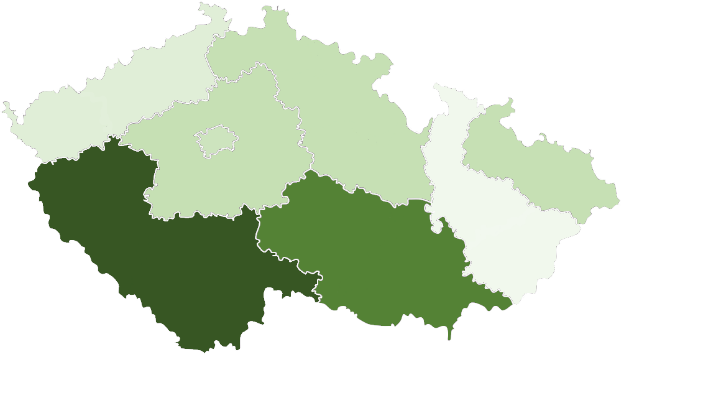 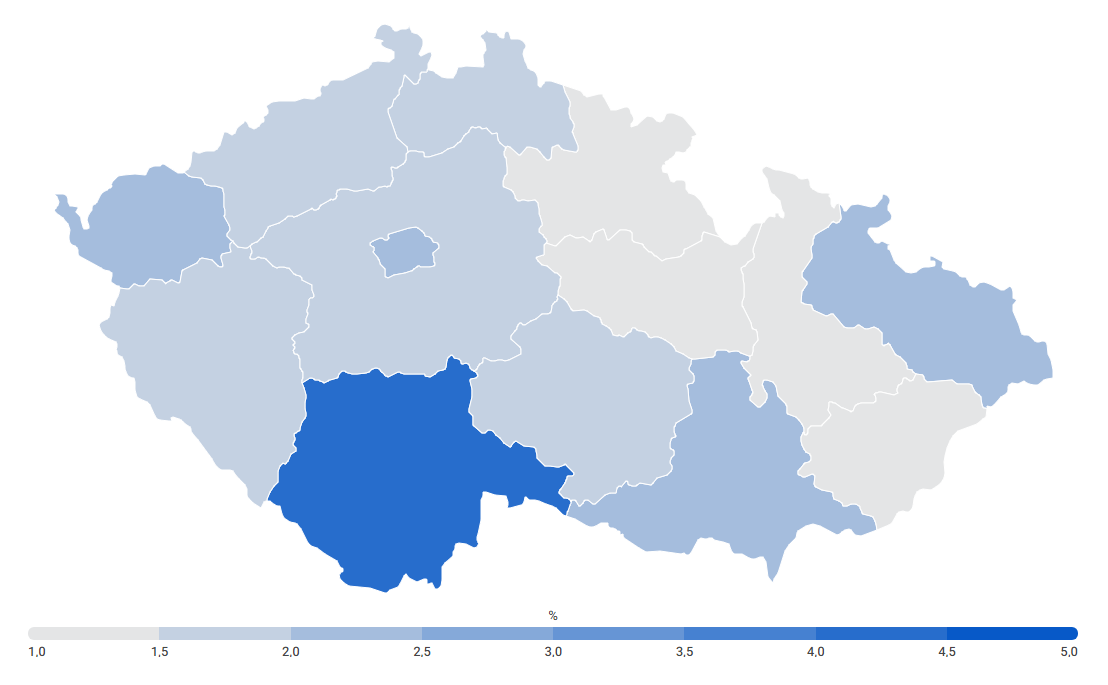 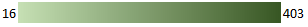 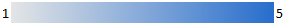 Priorita uniePriorita uniePříspěvek z ENRFNárodní veřejné zdrojeCelkové veřejné zdroje2Podpora environmentálně udržitelné, inovativní a konkurenceschopné akvakultury založené na znalostech a účinně využívající zdroje23 935 6267 978 54231 914 1683Podpora provádění společné rybářské politiky2 390 208456 0142 846 2225Podpora uvádění na trh a zpracování3 505 5521 168 5184 674 0707Technická pomoc1 276 629425 5431 702 172CelkemCelkem31 108 01510 028 61741 136 632Alokace OP Rybářství byla navržena v souladu s absorpční kapacitou a stanovenými cíli programu. MZe nastavilo a realizovalo finanční řízení tak, aby zajistilo hospodárné a účelné využití peněžních prostředků k dosažení stanovených cílů OP Rybářství.MZe nastavilo pro OP Rybářství konkrétní a měřitelné cíle, které byly dostatečně definované a konkrétně specifikované, a k nim byly stanoveny jednoznačné vstupní a výstupní hodnoty indikátorů definované dle principů SMART.V průběhu implementace OP Rybářství docházelo k poměrně významným úpravám cílových hodnot, a to ať už se jednalo o jejich snižování, ale i o zvyšování.PUIndikátor výstupuZměna22.5 Počet projektů zaměřených na obecnou podporu lidského kapitálu v oblasti akvakultury a nových chovatelů v oblasti akvakultury−90,0 %22.1 Změna objemu produkce akvakultury−81,9 %22.2 Změna hodnoty produkce akvakultury−81,6 %397501 – Počet provedených kontrol v rámci softwaru pro sledovatelnost produktů akvakultury−97,5 %Indikátor výsledkuZměna22.3 Změna čistého zisku+2 356,9 %22.9 Udržená pracovní místa+2 350,0 %295515 – Udržení objemu akvakulturní produkce+1 415,4 %Cíl zvýšit spotřebu sladkovodních ryb není obsažen v ENRF, není uveden ani ve strategických cílech OP Rybářství.ČRČeská republikaČSÚČeský statistický úřadDG MAREGenerální ředitelství pro námořní záležitosti a rybolovENRFEvropský námořní a rybářský fondEUEvropská unieHDPhrubý domácí produktKomiseEvropská komiseMZeMinisterstvo zemědělstvíNACE standardní klasifikace ekonomických činností Evropské unieNKÚNejvyšší kontrolní úřadOP Rybářstvíoperační program Rybářství 2014–2020Rozhodnutírozhodnutí o poskytnutí dotacePDprogramový dokument OP RybářstvíPUpriorita unieSMARTSMART = akronym z anglických termínů: specific (konkrétní), measurable měřitelný), achievable (dosažitelný), relevant (relevantní), time-bound (časově vymezený).Strategický plánVíceletý národní strategický plán pro akvakulturuRO SZIFregionální odbor Státního zemědělského intervenčního fonduRPJroční pracovní jednotkaŘO OP Rybářstvířídicí orgán operačního programu RybářstvíSZIFStátní zemědělský intervenční fondTPopatření Technická pomocZSMZeZařízení služeb MZe s.p.o.OpatřeníZáměrŽádosti o podporuŽádosti o podporuŽádosti o podporuŽádosti o podporuŽádosti o podporuOpatřeníZáměrPřijatéVšechny ukončenéVydaná rozhodnutíUkončené po vydání rozhodnutíProplacené2.137 446 9126 647 05031 480 3061 939 15015 008 1112.2a1 025 882 847253 540 162732 129 81847 579 263509 308 4872.2.b15 468 2875 500 49911 023 4981 300 0008 379 2962.2 celkem2.2 celkem1 041 351 134259 040 661743 153 31648 879 263517 687 7832.317 329 51513 425 5906 432 1013 152 8023 094 8912.4243 714 645163 378 573121 653 72949 112 15886 420 1492.539 943 5501 999 00037 944 550032 016 1482.664 318 202615 75046 274 493298 64546 274 493PU 2 celkemPU 2 celkem1 444 103 958445 106 624986 938 495103 382 018700 501 5753.141 493 5644 624 40341 493 5644 624 4038 555 2193.254 479 77524 688 44631 291 6908 013 44611 486 668PU 3 celkemPU 3 celkem95 973 33929 312 84972 785 25412 637 84920 041 8875.2b86 788 95661 723 58254 820 49129 802 70922 232 5125.3157 804 63451 016 550100 953 01217 530 07269 328 680PU 5 celkemPU 5 celkem244 593 590112 740 132155 773 50347 332 78191 561 1926.1 TP6.1 TP64 612 4777 430 17056 404 807130 00031 188 085CELKEMCELKEM1 849 283 364594 589 7751 271 902 059163 482 648843 292 739RO SZIFCelkem proplaceno v KčPočet žádostíPraha87 459 59478České Budějovice326 553 999403Ústí nad Labem29 474 62829Hradec Králové88 425 15170Brno201 333 648181Olomouc34 061 58516Opava44 796 04967Centrální pracoviště SZIF31 188 08544Celkem za OP Rybářství843 292 7398882014201520162017201820192020Produkce tržních ryb20 13520 20020 95221 68521 75120 98620 401- z toho: z rybníků19 45319 57020 26120 76720 47819 89419 257ze speciálních zařízení6455946559041 2421 0481 120vyloveno z přehrad37363614314424Dodáno na tuzemský trh8 4729 1548 2528 2158 4028 4647 627Vývoz živých ryb8 4079 88410 97711 05310 32110 2979 232Zpracováno2 1381 9492 4742 3942 1712 4282 416Priorita uniePriorita unieVerze programového dokumentu/rokPříspěvek z ENRFNárodní veřejné zdrojeCelkové veřejné zdroje2Podpora environmentálně udržitelné, inovativní a konkurenceschopné akvakultury založené na znalostech a účinně využívající zdroje1.2/201520 772 1506 924 05027 696 2002Podpora environmentálně udržitelné, inovativní a konkurenceschopné akvakultury založené na znalostech a účinně využívající zdroje2.0/201620 772 1506 924 05027 696 2002Podpora environmentálně udržitelné, inovativní a konkurenceschopné akvakultury založené na znalostech a účinně využívající zdroje3.1/201922 647 0787 549 02630 196 1042Podpora environmentálně udržitelné, inovativní a konkurenceschopné akvakultury založené na znalostech a účinně využívající zdroje4.2/202023 622 1977 874 06631 496 2632Podpora environmentálně udržitelné, inovativní a konkurenceschopné akvakultury založené na znalostech a účinně využívající zdroje5.1/202123 935 6267 978 54231 914 1683Podpora provádění společné rybářské politiky1.2/20152 653 015566 0323 209 0473Podpora provádění společné rybářské politiky2.0/20162 653 015556 0323 209 0473Podpora provádění společné rybářské politiky3.1/20192 653 015556 0323 209 0473Podpora provádění společné rybářské politiky4.2/20202 653 015566 0323 209 0473Podpora provádění společné rybářské politiky5.1/20212 390 208456 0142 846 2225Podpora uvádění na trh a zpracování1.2/20155 975 5501 991 8507 967 4005Podpora uvádění na trh a zpracování2.0/20165 975 5501 991 8507 967 4005Podpora uvádění na trh a zpracování3.1/20194 100 6221 366 8745 467 4965Podpora uvádění na trh a zpracování4.2/20203 125 5031 041 8354 167 3385Podpora uvádění na trh a zpracování5.1/20213 505 5521 168 5184 674 0707Technická pomoc1.2/20151 707 300569 1002 276 4007Technická pomoc2.0/20161 707 300569 1002 276 4007Technická pomoc3.1/20191 707 300569 1002 276 4007Technická pomoc4.2/20201 707 300569 1002 276 4007Technická pomoc5.1/20211 276 629425 5431 702 172